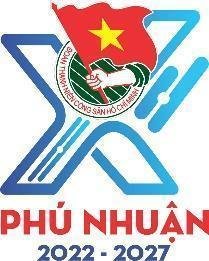 * Ghi chú: Lịch công tác tuần thay cho Thư mời đối với nội bộ cơ quan Quận Đoàn – Nhà Thiếu nhi.- Đề nghị các Ban, khối Quận Đoàn - Nhà Thiếu nhi khi thay đổi hoặc phát sinh lịch hoạt động đã đăng ký cần thông báo cho Văn phòng trước 01 đến 02 ngày để ghi nhận, nắm thông tin. BAN THƯỜNG VỤ QUẬN ĐOÀNNGÀYGIỜNỘI DUNG – THÀNH PHẦNĐỊA ĐIỂMThứ Hai03-10Thứ Hai03-1007g45- Chào cờ đầu tuần (Toàn thể cán bộ - CNV cơ quan)- Kể chuyện Bác Hồ (Đ/c Mai)Sân cờThứ Hai03-107g30Lễ khai mạc tuần lễ hưởng ứng học tập suốt đời năm 2022. (Đ/c Trí)TTCTThứ Hai03-107g30Lễ phát động hoạt động cao điểm chào mừng Đại hội Đại biểu Đoàn TNCS Hồ Chí Minh Thành phố Hồ Chí Minh lần thứ XI. (Đ/c P.Thảo)THCS Colette, quận 3.Thứ Hai03-1010g00Tập văn nghệ phục vụ ĐH chi bộ (M. Thảo, Đại, Ân, An, Vẹn, Châu, Nhật, Như, Hiếu, Phát) Phòng họpThứ Hai03-1014g00Hội nghị tổng kết hoạt động Hè năm 2022. (BTV, Các đồng chí được phân công).Phòng họpThứ Hai03-1015g00Khảo sát khu vực tổ chức sân chơi tại công ty PNJ. (Đ/c Trí, Châu)PNJThứ Ba04-108g00Họp quán triệt công tác tuyên truyền chào mừng Đại hội đại biểu Đoàn TNCS Hồ Chí Minh Thành phố Hồ Chí Minh lần thứ XI, nhiệm kỳ 2022 – 2027. (Đ/c P.Thảo)Hội trường thành đoànThứ Ba04-109g30Đề án xây dựng gia đình phúc trên địa bàn quận giai đoạn 2021-2025. (Đ/c  Trí)P3.UBNDThứ Ba04-1010g00Tập văn nghệ Ban dân vận. (P.Thảo, Trí , M Thảo, Như , Ân, Nhật, Phát ).HT Quận UỷThứ Ba04-1014g30Tập văn nghệ phục vụ ĐH chi bộ (M. Thảo, Đại, Ân, An, Vẹn, Châu, Nhật, Như , Hiếu, Phát) Phòng HọpThứ Ba04-1018g00Đại hội Đảng viên chi bộ Cơ quan Quận Đoàn. (BTV, toàn thể Đảng viên, các đồng chí được phân công). Phòng họpThứ Tư05-108g30Kiểm tra chuyên đề “Giới thiệu ĐVUT sang Đảng” P8 . (Đ/c P.Thảo, Như, Xuân, An)P.8Thứ Tư05-109g30Kiểm tra chuyên đề “Giới thiệu ĐVUT sang Đảng” P17 . (Đ/c P.Thảo, Như, Xuân, An)P.17Thứ Tư05-1010g30Họp hội đồng lương cơ quan Đảng, Mặt trận, Đoàn thể.(Đ/c P.Thảo)P1.UBNDThứ Tư05-1014g00Họp giao ban Khoa CTPP CTĐ Thành phố. (Đ/c Nhật)NTN Quận 10Thứ Tư05-1014g30Họp giao ban BTV - BCH cơ quan Quận đoàn (Đ/c P.Thảo, Trí, Yến, M.Thảo, Vẹn, Xuân)Phòng BTThứ năm06-109g00Kiểm tra chuyên đề “Giới thiệu ĐVUT sang Đảng” tại Đoàn cơ quan Chính quyền . (Đ/c P.Thảo, Như, Xuân, An)UBNDThứ năm06-1010g00Kiểm tra chuyên đề “Giới thiệu ĐVUT sang Đảng” tại  chi Đoàn Quân sự Quận. (Đ/c P.Thảo, Như, Xuân, An)BCHQSThứ năm06-1014g00Tham dự tiếp xúc cử tri trước kỳ họp thứ 4, Quốc hội khóa XV. (Đ/c P.Thảo,  Trí)HT. TTCTThứ sáu07-109g00Kiểm tra chuyên đề “Giới thiệu ĐVUT sang Đảng” tại chi Đoàn Công an Quận. (Đ/c P.Thảo, Như, Xuân, An)CA. QuậnThứ sáu07-1010g00Kiểm tra chuyên đề “Giới thiệu ĐVUT sang Đảng” tại chi Đoàn TTYT Quận. (Đ/c P.Thảo, Như, Xuân, An)TTYT QuậnThứ sáu07-1014g00Kiểm tra chuyên đề “Giới thiệu ĐVUT sang Đảng” tại Đoàn Phường 11. (Đ/c P.Thảo, Như, Xuân, An)P.11Thứ Bảy08-107g30Chương trình dâng hoa Chủ tịch Hồ Chí Minh và tuyên dương, trao Giải thưởng “Cán bộ, công chức, viên chức trẻ, giỏi, thân thiện” Thành phố Hồ Chí Minh lần 10 - năm 2022. (Đ/c Trí)Tượng đài Chủ tịch Hồ Chí Minh, Đường đi bộ Nguyễn HuệThứ Bảy08-109g00Sinh hoạt CLB nghi lễ (Khoa CT-PPCT Đội Nhà Thiếu nhi)Sảnh AThứ Bảy08-1010g00Tập văn nghệ Ban dân vận. (P.Thảo, Trí , M Thảo, Như , Ân, Nhật, Phát ).HT Quận UỷThứ Bảy08-1013g30Tập đồng diễn Cờ Semaphore (Minh Thảo - Nhật - Phát - 18 liên Đội ) Sân Trung TâmThứ Bảy08-1016g30Tham gia Đồng diễn Nhạc Kèn Thành phố. ( Minh Thảo, Nhật, Phát, Đại và Đội nghi lễ ) Phố đi bộ Nguyễn HuệChủ nhật09-107g30Ngày hội chắp cánh ước mơ chào mừng 32 năm thành lập NTN (BTV, BGĐ và các đc được phân công)Quận ĐoànChủ nhật09-108g00Hoạt động cụm thi đua số 2 Hội LHTN (TT Hội và các đồng chí được phân công)VP khởi nghiệp sáng tạo QuậnChủ nhật09-1014g30Sinh hoạt đội ca múa (Khoa Thẩm Mỹ nghệ thuật NTN)Nhà Thiếu nhiChủ nhật09-1015g00Sinh hoạt CLB kỹ năng, và CLB phụ trách Măng non (Khoa CT-PPCT Đội Nhà Thiếu nhi)Phòng B1/NTN- Đ/c Phát học ĐH: Sáng thứ 2, Cả ngày thứ 3, Chiều Thứ 5 và thứ 6.- Đ/c Nhật học ĐH: Chiều thứ 3, 5, 7.- Đ/c Thuận học ĐH: Sáng thứ 2,3,6, cả ngày thứ 4. - Đ/c Hiếu học Th.S: Thứ 7, Chủ nhật.- Đ/c Châu, Đại, Xuân học TCCT: Thứ 5,7 hàng tuần.- Đ/c Yến học CCCT: Từ thứ 2 - 6- Đ/c Xuân học Th.S: Tối các ngày trong tuần.